Decreto nº 8/2018, de 15 de janeiro de 2018Declara Situação de Emergência nO CENTRO MUNICIPAL DE EDUCAÇÃO BÁSICA NOSSA SENHORA APARECIDA E DÁ OUTRAS PROVIDÊNCIAS.O PREFEITO MUNICIPAL DE TIMBÓ GRANDE, ESTADO DE SANTA CATARINA, no uso de suas atribuições legais, conferidas pelo artigo 103, inciso VIII, da Lei Orgânica do Município, CONSIDERANDO: I – os danos causados pela tempestade que atingiu a Comunidade da Cachoeira, notadamente o Centro Municipal de Educação Básica Municipal Nossa Senhora Aparecida; Il – o relatório descritivo e fotográfico, anexo, e que passa a ser parte integrante deste Decreto;IlI – a urgência na realização da recuperação das instalações da referida Unidade Escolar, para que possa abrigar a comunidade escolar no início do ano letivo, previsto para iniciar em 15 de fevereiro;IV – a urgência por providências para a realização dos reparos, tendo em vista o prazo exíguo;DECRETA:Art. 1º - Fica declarada Situação de Emergência no Centro Municipal de Educação Básica Nossa Senhora Aparecida, tendo em vista os estragos promovidos por tempestade no dia 11 de janeiro de 2018.Art. 2º - Fica a Secretaria Municipal de Educação e Desporto e outros que sejam necessários para a consecução do objetivo de promover o reparo das instalações da Unidade Escolar, autorizados a envidar os esforços administrativos, financeiros e operacionais para a completa recuperação.Art. 3º - As despesas decorrentes deste Decreto correrão à conta dos orçamentos próprios de cada órgão.Art. 4º - Este Decreto entra em vigor na data de sua publicação, revogadas as disposições em contrário.Publique-se. Registre-se e cumpra-se.Timbó Grande/SC, 15 de janeiro de 2018.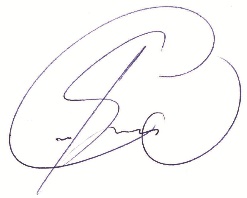 Ari José GalEskiPrefeito MunicipalEste Decreto foi publicado no Mural da Prefeitura Municipal de Timbó Grande em 1º de janeiro de 2018.
Evandro Carlos de Medeiros
Secretário de Administração e Finanças